LEADING UNIVERSITY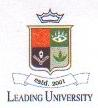 Department of Computer Science & Engineering	Class Routine: Spring-2018 (Morning)	SemesterBatch09:30 - 10:5511:00 - 12:2512:30 - 01:5502:10 - 03:3503:35-05:00Saturday Saturday Saturday Saturday Saturday Saturday Saturday Saturday 1(A)47thCSE-1111,01,MAKCSE-1112,ACL-1,MAK1(B)47thENG-1111,AB-1,MZRENG-1111,AB-1,MZR1(C)47thCHE-2311,02,MRKCHE-2312,02,MRK1(F)47thMAT-1111,AB-1,SJC ENG-1111,AB-1,THSCHE-2311,03,MMTCHE-2312,03,MMT246thCSE-1215,03,RMSCSE-1213,02,AHQART-1111,AB-1,HLB345thART-1311,02,HLBCSE-1315,03,SSMCSE-1316,NL,SSM4(A)44thEEE-1112,ECL,AKSMAT-2111,AB-1,SABEEE-1111,AB-1,RKDMAT-2111,AB-1,SAB4(B)44thEEE-1111,AB-1,RKDEEE-1112,ECL,AKS4(C)44thACC-2111,04,CTSMAT-2111,04,NNPMAT-2111,04,NNP4(D)44thEEE-1111,01,JBKACC-2111,01,CTS642ndCHE-2311,03,MMTCHE-2312,03,MMT7(A)CSE-3111,AB-1,IJCCSE-3117,AB-1,AHQCSE-3112,ACL-1,IJC7(C)41stCSE-3111,04,IJCCSE-3117,AB-1,AKACSE-3112,ACL-2,IJC840thEEE-3211,AB-1,AKSCSE-3227,1,AKS10(A)38thCSE-4111,ACL-1,AHQCSE-4119,AB-1,AKAEEE-4128,NL,MSM10(D)38thEEE-4127,AB-1,JBKEEE-4128,ACL-1,PRSCSE-4113,01,EBH10(E)38thCSE-4114,ACL-1,AHQEEE-4128,ACL-2,PRSEEE-4127,AB-1,PRS10(F)38thEEE-4127,ACL-2,JBKCSE-4113,AB-1,EBHCSE-4111,ACL-2,SSMSundaySundaySundaySundaySundaySundaySundaySunday1(A)47thCEE-2110,AB-1,MSACHE-2311,02,MRKCHE-2312,02,MRK1(B)47thCSE-1111,01,MAKCSE-1112,ACL-1,MAKCEE-2110,04,MSA1(C) 47thMAT-1111,01,ARBENG-1111,AB-1,NZM1(D)47thENG-1111,04,NZMMAT-1111,AB-1,ARB1(E)47thAB-1CSE-1112,ACL-2,MHBMAT-1111,AB-1,KJHMAT-1111,AB-1,KJH246thART-1111,AB-1,HLBCSE-1215,AB-1,RMSMAT-1213,AB-1,ARBNL345thCSE-1315,02,SSMART-1311,02,HLB4(A)44thCSE-2117,AB-1,MTRCSE-2117,AB-1,MTRACC-2111,AB-1,TCJCSE-2118,ACL-2,SSM4(B)44thCSE-2117,03,MSACSE-2118,ACL-1,MSAACC-2111,01,TCJ4(D)44thCSE-2117,AB-1,MTREEE-1112,ECL,AKSMAT-2111,AB-1,NNP4(E+F)44thEEE-1111,AB-1,JBKEEE-1112,ECL,AKSMAT-2111,AB-1,NNPMAT-2111,AB-1,NNP543rdMAT-2213,SRM,MRHMAT-2213,SRM,MRHECO-2211,SRM,MRAECO-2211,SRM,MRA7(A)41st MGT-3111,AB-1,FDHCSE-3115,AB-1,MHBCSE-3111,AB-1,IJC7(B)41stCSE-3116,ACL-1,MAKCSE-3111,04,IJCCSE-3115,02,MHBMGT-3111,AB-1,FDH7(D+E)41stCSE-3115,04,EBHCSE-3111,AB-1,IJC10(A)38thCSE-4113,AB-1,EBHCSE-4114,ACL-2,AHQCSE-4111,03,AHQ10(B)38thCSE-4114,ACL-2,AHQEEE-4127,03,MSMCSE-4111,03,RMS10(C)38thCSE-4113,AB-1,IJCCSE-4111,01,RMSRetake+DropData StructureCSE-1315,AB-1,SSMCSE-1316,ACL-2,SSMACMJuniorACM Workshop, ACL-1, MTRACM Workshop, ACL-1, MTRMondayMondayMondayMondayMondayMondayMondayMonday1(C)47thCSE-1111,01,MAKCSE-1112,ACL-1,MAK1(E)47thENG-1111,02,THSCHE-2311,02,MMTCHE-2312,02,MMT345thPHY-2211,AB-1,MHAPHY-2212,PL,MHAPHY-2211,AB-1,MHA4(B)44thMAT-2111,SRM,SABMAT-2111,SRM,SAB4(C)44thCSE-2118,ACL-2,SSMCSE-2117,03,SSMACC-2111,AB-1,CTS4(D)44thMAT-2111,AB-1,NNPACC-2111,AB-1,CTS543rdEEE-1215,AB-1,ASIEEE-1216,AB-1,ASIEEE-1215,AB-1,ASICSE-2214,ACL-1,MHB642ndCSE-2321,AB-1,RMSCSE-2319,NL,MHBCSE-2320,ACL-2,MHB7(A)41stMGT-3111,AB-1,FDHCSE-3116,ACL-1,MAK7(B)41stCSE-3111,01,IJCMGT-3111,03,FDH7(C)41stCSE-3117,03,AKACSE-3115,01,MHBCSE-3116,ACL-1,MAK7(D+E)41stCSE-3117,AB-1,MSACSE-3117,AB-1,MSA840thCSE-3227,02,AKSEEE-3211,AB-1,AKSCSE-3214,ACL-2,AHQ939thCSE-3319,ACL-2,AHQCSE-3315,AB-1,AKSCSE-3320,NL,AHQCSE-3316,ACL-2,AKS10(B)38thCSE-4111,04,RMSCSE-4113,02,EBHCSE-4119,AB-1,MTR10(C)38thCSE-4114,ACL-1,MTRCSE-4119,04,MTRCSE-4111,03,RMS10(D)38thCSE-4114,NL,AHQCSE-4119,AB-1,MCKCSE-4113,AB-1,EBHCSE-4111,04,KDH10(E)38thCSE-4111,AB-1,KDHCSE-4119,AB-1,MCKCSE-4113,01,IJCRetake+DropData StructureCSE-1315,04,SSMTuesdayTuesdayTuesdayTuesdayTuesdayTuesdayTuesdayTuesday1(A)47thMAT-1111,04,KJHMAT-1111,04,KJH1(D)47thCHE-2311,01,MMTCHE-2312,01,MMT246thMAT-1213,AB-1,ARBCSE-1213,01,AHQCSE-1214,ACL-2,SSM345thMAT-1315,AB-1,KJHMAT-1315,AB-1,KJH4(A)44thEEE-1111,AB-1,RKDACC-2111,AB-1,TCJ4(B)44thCSE-2117,ACL-1,MSAEEE-1111,03,RKDACC-2111,AB-1,TCJ4(C)44thEEE-1111, AB-1,NMHEEE-1112,ECL,NMH4(E+F)44thCSE-2117,01,SSMACC-2111,02,TCJCSE-2117,02,SSM642ndEEE-2318,ECL,MAKEEE-2318,ECL,MAKEEE-2317,01,MAK7(A)41stCSE-3117,03,AHQCSE-3115,ACL-1,MHB7(B)41stCSE-3115,02,MHBCSE-3112,ACL-2,IJCCSE-3117,03,AHQCSE-3117,AB-1,AHQ7(C)41stMGT-3111,AB-1,AICMGT-3111,AB-1,AICCSE-3115,AB-1,MHBCSE-3111,04,IJC939thCSE-3318,ACL-1,MSACSE-3317,AB-1,MSACSE-3319,AB-1,AHQ10(C)38thEEE-4127,03,HRTEEE-4128,ACL-2,MSM10(D)38thCSE-4111,AB-1,KDHCSE-4119,04,MCK10(C)38thCSE-4111,AB-1,KDHCSE-4119,AB-1,MCKCSE-4113,AB-1,IJC1137thCSE-4211,AB-1,AISCSE-4212,ACL-2,AISACMSeniorACM Workshop, ACL-1, MTRACM Workshop, ACL-1, MTRWednesdayWednesdayWednesdayWednesdayWednesdayWednesdayWednesdayWednesday1(B)47thMAT-1111,02,KJHMAT-1111,02,KJH1(C)47thACL-2ENG-1111,01,NZMCEE-2110,01,MSAMAT-1111,01,ARB1(D)47thCEE-2110,04,MSAMAT-1111,04,ARBENG-1111,04,NZM1(E)47thCSE-1111,02,MHAENG-1111,02,THSCEE-2110,02,MSA1(F)47thMAT-1111,AB-1,SJCMAT-1111,AB-1,SJCENG-1111,AB-1,THS4(C)44thEEE-1111,AB-1,NMHCSE-2117,03,SSM4(D)44thCSE-2118,ACL-1,MTRCSE-2117,03,MTREEE-1111,AB-1,JBK4(E+F)44thCSE-2118,ACL-1,SSMACC-2111,03,TCJEEE-1111,AB-1,JBK543rdCSE-2213,AB-1,MHBCSE-2213,AB-1,MHB7(D+E)CSE-3115,AB-1,EBHMGT-3111,AB-1,AIC840thNLNLEEE-3212,NL,AKSCSE-3213,AB-1,NMHCSE-3213,AB-1,NMH10(F)38thCSE-4111,03,SSMCSE-4119,ACL-2,AKSCSE-4114,ACL-2,EBH1137thCSE-4223,01,AKSCSE-4211,AB-1,AISCSE-4212,ACL-1,AISThursdayThursdayThursdayThursdayThursdayThursdayThursdayThursday1(A)47thENG-1111,AB-1,MZRENG-1111,AB-1,MZR1(B)47thCHE-2311,03,MMTCHE-2312,03,MMT1(D)47thCSE-1111,01,MHBCSE-1112,ACL-1,MHB1(F)47thCSE-1111,04,MHACEE-2110,04,MSACSE-1112,ACL-2,MHB246thENG-1311,AB-1,SMMENG-1311,AB-1,SMM642ndCSE-2321,03,RMSEEE-2317,02,MAKCSE-2319,NL,MHBNL7(D+E)MGT-3111,AB-1,AICCSE-3111,AB-1,IJCCSE-3112,ACL-1,IJCCSE-3116,ACL-2,EBH840thCSE-3212,ACL-1,EBHCSE-3211,AB-1,MSA939thCSE-3315,04,AKSCSE-3317,04,MSA10(A)38thCSE-4119,AB-1,AKACSE-4113,03,EBHEEE-4127,AB-1,MSM10(B)38thCSE-4119,04,MTRCSE-4113,AB-1,EBHEEE-4128,ACL-2,MSM10(C)38thCSE-4113,02,IJCCSE-4119,03,MTR10(F)38thEEE-4128,ACL-2,PRSCSE-4119,02,AKSCSE-4113,02,EBH1137thCSE-4223,01,AKSCSE-4311,01,MAKCSE-4311,01,MAKCourse Teachers:Laboratories:MHA - Mr Md. Habibul AhsanMAK - Mr. Md. Asaduzzaman KhanRMS - Mr. Rumel M.S. Rahman PirMHB - Mr. Minhazul Haque BhuiyanSSM - Ms. Selina Sharmin MoniAKS - Mr. Alak Kanti SarmaAHQ - Mr. Arafat Habib QuraishiEBH - Mr. Ebrahim HossainMSA - Mr. Md. Saiful AmbiaIJC – Ms. Iffat Jahan ChowdhuryMTR - Md. Tahmid Rahman (Guest)FDH – Md. Farhad HossainARB – Atiqur Rahman BayzedAIS – Ariful Islam Shaon(Guest)TCJ – Tahrima Chowdhury JannahMMT – Md. MasumTalukder (Guest)HRT - Hriteswar Talukder (Guest)MCK - Moriom Chowdhury Kumu (Guest)SMM – Sheikh Md. Muniruzzaman  PRS – Puja Rani Saha (Guest)SAB – Sabiha AkterNNP – Mrs. Nazmun Nahar PapriNMH- Niaz Morshedul HaqueMRH – Md. Rashidul HasanMRA – Marina AkterKJH – Kazi Jahid HasanMSM – Md. Sayem Miah(Guest)HLB – Halima BegumAKA – Akhyar Ahmad(Guest)KDH – Khadizatul Khubra(Guest)CTS – ChowdhuryTabassumShakilaAIC – Ashraful Islam ChowdhuryMRK – Dr. Md. Mizanur Rahman Khan (Guest)MZR – Md, Mizanur Rahman (Guest)ASI – Ashraful IslamRKD – Rupak Kanti DharJBK – Jibesh Kanti Saha(Guest)THS – Touhida Sultana NZM – Syeda Nazia Mahbuba (Guest)ECL - Electronics and Circuit LabACL-1- Advanced Computer LabPL- Physics LabCL– Chemistry LabACL-2 – Advanced Computer Lab 2NL- Network LabSRM- Surma Tower RoomAB-1 – Academic Building 1Md. Asaduzzaman KhanAssistant Professor and Head (Acting),Department of CSE